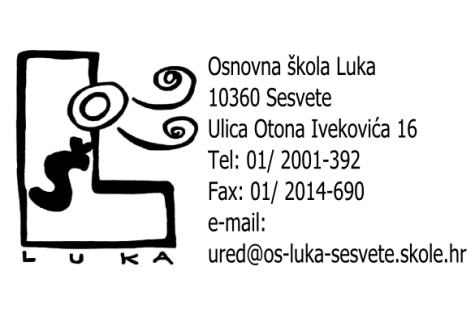 KLASA: 600-01/23-02/02URBROJ: 251-459-23-02Sesvete, 21.03.2023.Z A P I S N I K	 sa  18. sjednice Školskog odbora  Osnovne škole Luka, Otona Ivekovića 16, održane 21. ožujka 2023.godine u 18:00 sati u uredu ravnateljice.Sjednici nazočili: Mirjana Rišavi, Gordana Matolek Veselić, Ante Boras, Zlatka Zubak, Lidija Đukić, Ines Poljak Aritonović  i Ana-Melita Pokupec.Ravnateljica Nikolina Ćurković javila se putem videoveze.Za zapisničara Školskog odbora  izabrana je  Mihaela Azapović-Štimac.Predložen je i usvojen sljedeći:	DNEVNI RED:Usvajanje zapisnika sa 17. sjednice Školskog odboraDavanje prethodne suglasnosti na Ugovor o raduPitanja i prijedloziAd 1.)     Članovi Školskog odbora usvajaju zapisnik sa 17. sjednice Školskog odbora održane 07.02.2023. godine.Ad 2.)	Ravnateljica se javila putem videoveze te je upoznala Školski odbor o raspisanom Natječaju za popunu radnog mjesta učitelja/učiteljice razredne nastave – rad u produženom boravku, 1 izvršitelj M/Ž na puno, određeno radno vrijeme, a koji je objavljen na internetskoj stranici i oglasnoj ploči Hrvatskog zavoda za zapošljavanje i oglasnoj ploči i internetskoj stranici Škole dana 28.02.2023. godine.Nakon provedenog postupka, a na prijedlog Povjerenstva, ravnateljica je predložila kandidata:JASMINA HERMANA za UČITELJA RAZREDNE NASTAVE – RAD U PRODUŽENOM BORAVKU, na određeno puno radno vrijeme, 40 sati tjedno, do povratka privremeno odsutne zaposlenice Martine Kresić na rad, i zamolila suglasnost na Ugovor o radu. Školski odbor daje prethodnu suglasnost Jasminu Hermanu, mag.prim.educ. na Ugovor o radu.Ad 3.)           Nije bilo pitanja i prijedloga.Sjednica je završila s radom u 18.30 sati.   Zapisničar:					                                 Predsjednica Školskog odbora   /Mihaela Azapović-Štimac /					                    / Mirjana Rišavi  /